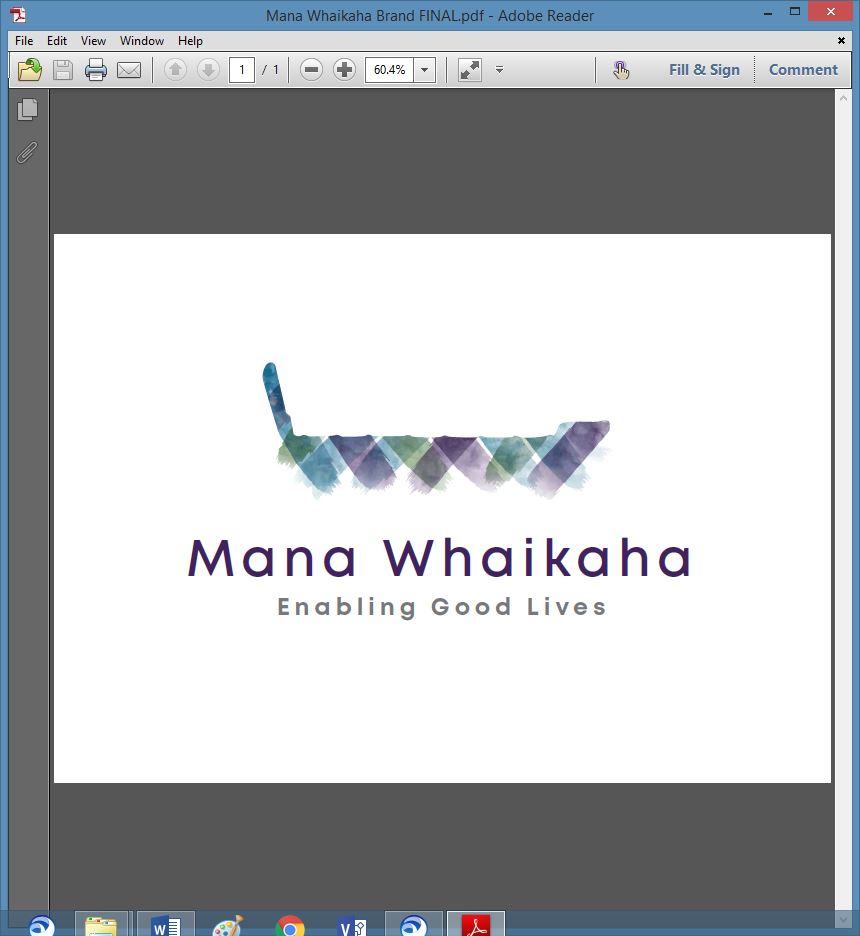 MidCentral Governance GroupMinutes of the meeting held on Thursday 17 December 2020KarakiaDiscussion: Julie Hook (Programme Lead, System Transformation Lead - Ministry of Health)Julie gave an update on matters relating to the system transformation within the Ministry of Health. This has included:a paper from the Transition Unit regarding the Health & Disability Review recommendationsthe machinery of government work and subsequent recommendations to progress work on a disability friendly systembudget planning for a national scale of system transformation.The above works signal a commitment for change, progression outside of the Health & Disability System Review and to progress the EGL approach.Minutes of the previous meetingMinutes (22 October)Members notes (19 November)Minutes (19 November)Martin noted the need to insert “only” into paragraph 2, page 2 of the minutes of 22 October 2020 otherwise the notes and minutes of the above meetings were taken as true and correct records.Heather Browning/Maxine DaleAction PointsTwo actions from the November meeting remained outstanding and will be progressed before the January 2021 meeting:
Heather - contact details of Marilyn Garson for Tim McEvoyPeter to write to Minister Little to request 3 changes to MidCentral Governance Group representation:increase membership of MGG to include 2 seats for young adults, 1 seat for Pasifika and 1 seat for Mana Whenua.Discussion: Co-opting a replacement co-chair to MidCentral Governance Group (MGG)Heather resigned as co-chair of MGG effective at the close of today’s meeting as she will begin in the new role of Change Manager for Mana Whaikaha during January 2021.  The group’s desire to invite/co-opt Lorna Sullivan as replacement co-chair was unanimously agreed upon.								Peter Allen/Rachel KennyAction: Peter to include the MGG recommendation that Lorna be co-opted as co-chair in his letter to Minister Little.CorrespondenceInwardsMicro Enterprise Progress Report received from Tim McEvoy (email dated 8.1.20)OutwardsEmail on 10.1.20 from Peter Allen formally inviting Vinnie Vaccarino and Joseph Tyer to join the MGG until 30 June 2021.Information: Director Report (Rachael Burt - Mana Whaikaha)Rachael presented a verbal report which included:The past 2.5 weeks in the new role as Director has been a whirlwind:Mana Whaikaha is moving into a busy time of year (Christmas/New Year school holidays can be a very stressful time for disabled people and their whanau).   Allocations moved from 20 to 67 in the past week.Overall and nationally numbers seeking support have been increasing steadily since Covid.  A full analysis would need to be done to indicate why this trend is occurring.Resource wise, Mana Whaikaha is:down one management role as Rachael has stepped uprecruiting for a Business Analyst roledeveloping a proposal for a fixed term Business Development role.6 new staff started on 30 November: 1 x connector support, 2 administrators and 3 connectors.  By February 3 more connectors will have begun which will complete the team.A budget advisor is transitioning to the role of connector which will leave a gap in an already under resourced team.Highlighting the need for support/safeguarding for the Director’s full delegation of authority responsibility particularly high cost packages and sensitive expenditure.Requesting guidance on MGG’s reporting expectations.Identifying support from MGG through interaction/building relationships with the Mana Whaikaha team and assisting them stay true to the intent.Invitations will be extended to MGG to join some team meetings from 10am onwards for strategic movement, vision, community and practice learnings.Discussion: Mana Whaikaha Reporting FrameworkThis discussion was deferred until the January 2021 meeting.   We agreed to think about what information (statistical and narrative) we wish to monitor and to send ideas to Heather to collate.  Examples to consider could be fundamentals such as population, age, demographics, geography, ethnic, impairment, dual diagnosis, young people in elder care facilities, support levels, what place in the journey are they coming from, good stories, sensitive expenditure, level of engagement in community, outcomes etc.Discussion: Change Manager Role – Heather BrowningHeather talked about what she envisages the role of Change Manager will include in the preparation of Mana Whaikaha exiting from MoH.  On behalf of MGG, Peter thanked Heather for her knowledge, efforts, leadership and help with decision making while Co-chair of MGG.  GeneralPip and Peter went to the Mana Whenua Hauora meeting earlier this week with the intention of identifying a Mana Whenua representative to sit on MGG.  Mana Whenua has a process to work through to find a representative. Peter and Pip will visit the Muaupoko Tribal Authority in February to discuss strategic engagement.  Until representation is finalised Robbie Richardson will attend meetings as a ‘transition person’ and help identify a long-term member.  Te Tihi is working on a Treaty of Waitangi framework document for Mana Whaikaha.Jo B to send out the 6 recommendations from the evaluation and make this an agenda item for January’s meeting.Practical matters  Date of next meeting: Thursday 28 January 2020 11.00 am, EASIE Living Conference Room, 585 Main Street, Palmerston North I confirmed that these minutes constitute a true and correct record of the proceedings of the meetingDATED this 28th January 2020Peter AllenChair, MidCentral Governance GroupAttendees:Peter Allen (Chair), Heather Browning (Co-Chair) Martin Sullivan, Maxine Dale, Rachel Kenny, Heather Browning, Pip Brunn, Vinnie Vaccarino and Joseph Tyers.Apologies:Angela Hobden, Peter Ireland, Rasela Fuauli.In attendance:Sandy Ryan, Wayne Marriott, Zandra Vaccarino (meeting assistants), Jo Brew (secretariat).Venue: PSA Building, 198 Cuba Street, Palmerston NorthTime: 11.00 – 3.00pm